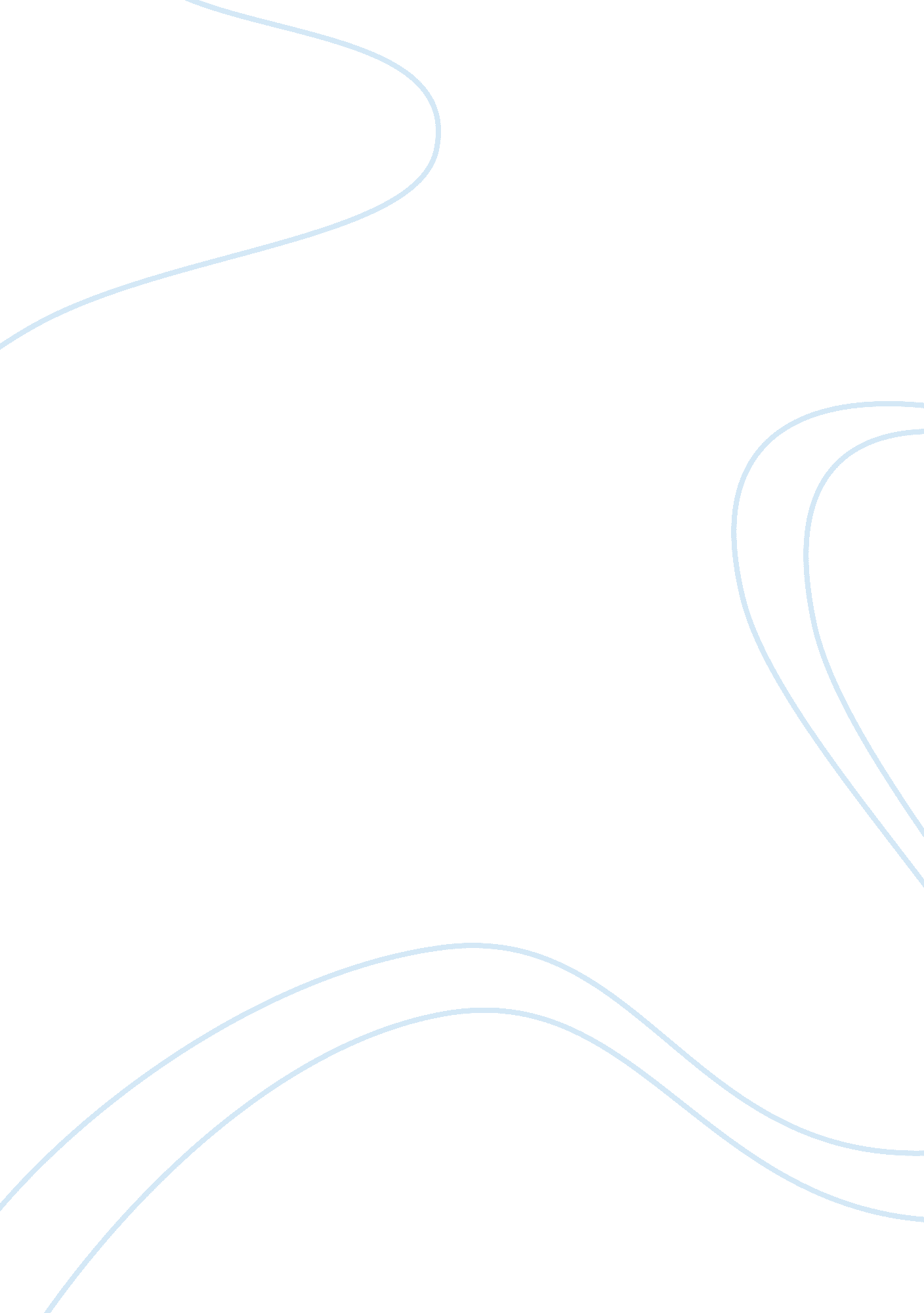 Student fees and financeEducation, University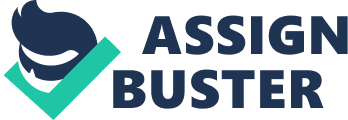 Student Fees and Finance Fee Structure i. All University dues once paid by the students including Foreigners and Overseas Pakistanis shall not be refunded. ii. The University fees, funds and other dues must be paid as per dates notified by the University. iii. Dues cannot be deposited in the Bank on 1st and 2nd working day of every month due to payment of University staff salary. iv. Dues have to be deposited directly in the Bank through Bank Challan in cash only. Cheque, Draft, Pay Order, Traveller's Cheques etc. are not acceptable. v. The students entitled to Tuition Fee Concession on the basis of teacher's son (BS: 1 to BS: 15), brother fee concession (if real brother/sister studying in GCU) and Hafiz-e-Quran, must submit their Tuition Fee Concession Forms (available in the Fee Section of the Treasurer's Office), complete in all respects, to the Fee Section within the due date notified by the University. vi. If a Challan is lost by a student, he will have to pay fine of Rs. 50/- for duplicate Challan Form. vii. If a student fails to pay his dues by the specified date, he will be fined Rs. 50/per day upto one week after the due date. viii. In case, he fails to pay the dues even one week after the due date for payment of dues along with fine, his name will be dropped from the University rolls. If he is allowed Readmission, he will have to deposit Rs. 500/- as Readmission Fee. ix. For the restoration of admission, the student has to submit the application within the due date (mentioned in the notification). No application will be entertained after the expiry of this date. x. According to GC University Rules, the library security is refundable within two years of the end of the academic session after which the refund shall not be admissible. Refund shall only be admissible after all University dues have been paid. xi. Immediately after the admission, students will be required to pay the dues. Student Fees and Finance Annual Dues of FA/FSc for the Year 2010 Classes Amount (Rs.) FA FSc 28, 650 33, 500 To be paid in two installments 30 GC University Lahore 29 Student Fees and Finance Fee Concession The Vice Chancellor has the authority to grant half fee concession to a specific number of deserving students. i. Applications for fee concession have to be submitted on the prescribed form after admission to the University and these forms can be obtained from the U n i v e r s i t y Tr e a s u r e r ' s O f f i c e . Signatures of father or guardian on the forms are essential. ii. Fee concession will be granted only on the basis of good character, regular attendance and satisfactory performance in the academic field. The same fee concession can be withdrawn in case of immoral behaviour, irregularity or unsatisfactory performance. The students getting a fee concession can be assigned some duty in the University and in hostel. The fee concession can be cancelled if the student fails in the internal University/ Board Examinations. Office. The Financial Aid Committee, headed by Dr. Sultan Shah, Chairperson Department of Arabic & Islamic Studies will give the final approval for financial assistance. Scholarships Specified scholarships of University, Government and Local Bodies will be available to the University students. The deserving Muslim students will be granted stipends from Provincial Zakat Fund. The interested students should get an eligibility certificate from the Local Zakat Committee of the Area and submit the application to the Zakat and Ushr Committee Office after getting it attested by the Registrar's Office. Financial Aid Liberal financial assistance is provided to the bright and deserving students. In case, financial aid is needed, the applicant may obtain the financial aid form from University website or from the Scholarship Assistant in the Treasurer's Office and after filling it up, the same should be deposited to the Diary Branch in the Treasurer's FA-FSc Prospectus 2010 31 